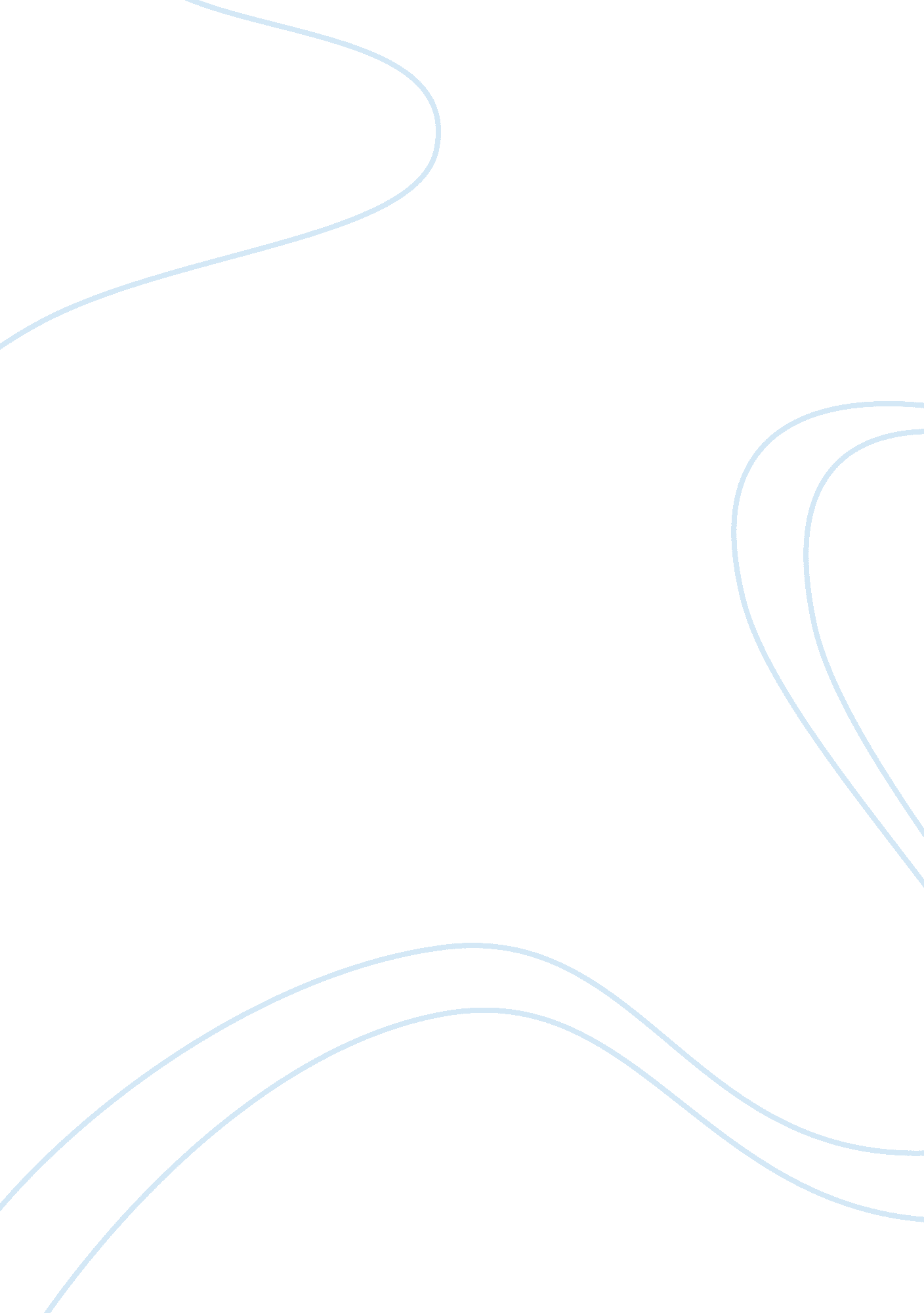 Thesis statement and outline essay samplePsychology, Abuse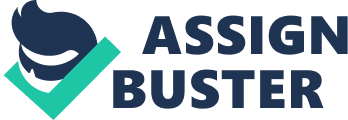 What is your thesis statement? Hate Crimes have been around for years, and with the recent rise in them much can be done to reduce this type of crime. I. Introduction …. Hate Crimes are offenses like murder, robbery, or vandalism with the intent of discriminating against someone. These crimes are normally violent and intended to discriminate against someone else because of their race, color, or gender and more commonly now, their social groups. The term hate crime is defined as, “ one that involves threats, harassment, or physical harm and is motivated by prejudice against someone’s race, color, religion, national origin, ethnicity, sexual orientation or physical or mental disability.” There is nothing new about these types of acts, they have been around for many years. Recently, there have been a major increase in hate crimes. II. First main point….. Public Awareness A. Supporting details 
1. Subdetails …. Define hate crime 
2. Subdetails…. Encourage victims to report these crimes 
B. Supporting details 
1. Subdetails…offer support groups 
2. Subdetails…. encourage communities to participate in meetings III. Second main point …. Laws 
A. Supporting details 
1. Subdetails…. New laws passed to aid in prevention 
2. Subdetails…. encourage law enforcement to make stats available to the public B. Supporting details…. Consequences of ones who commit these crimes 1. Subdetails…. Stiffer punishment 
2. Subdetails…. publicly make these individual known 
IV. Third main point School Participation 
A. Supporting details 
1. Subdetails…. no tolerance for discrimination 
2. Subdetails…. offer support for victims 
B. Supporting details report discrimation to parents and students 1. Subdetails… make everyone aware of such known acts 
2. Subdetails… still punishment for those that victimize others V. Fourth main point… Family Participation 
1. Subdetails…. teach kids that all people are considered equal 2. Subdetails….. set good examples 
B. Supporting details 
1. Subdetails…encourage children to have friends outside their race/gender 2. Subdetails…. do the same, as they will follow VI. Conclusion…. Even though hate crimes have increased throughout the years, we can all play a role in making sure that these crimes be reported and be prevented. The first step is knowing what hate crimes are. Another thing that can be done is to make the public aware of the crimes and see that the individuals that commit these heinous acts of violence be prosecuted to the fullest. Explain, in a brief paragraph of no fewer than 150 words, why you decided to sequence your outline as you did. I decided to take this approach for an outline because at first I want to define the term hate crime. This is done to make the audience aware of what this crime actually is, and that there is a difference between this and any other crime. Hate crimes are more common than we think they are so public awareness will inform the audience to that fact. Children lead by example so I think that family participation and schools should set these examples. Children normally repeat what they see or have learned so I feel like including these will help prevent decades of prejudice. I hope that this approach will allow the audience to see that there is much that can be done to prevent hate crimes. I also hope that this will allow me to gather what I have learned through research to write an essay that will keep the readers attention and have an impact on them whereas they will take a stand. 